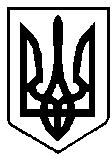 ВАРАСЬКА МІСЬКА РАДАВосьме  скликання(Дванадцята сесія)РІШЕННЯ24.09.2021 року	                                                                                   №836Про скасування рішення виконавчого комітету Вараської  міської ради від 11.12.2018 №211 «Про порядок розробки, видачі та затвердження технічних умов наприєднання до мереж централізованоготеплопостачання, водопостачання таводовідведення міста Вараш»	З метою приведення у відповідність до чинного законодавства України, актів Вараської міської ради та виконавчого комітету Вараської міської ради керуючись наказом Міністерства з питань житлово-комунального господарства України від 27.06.2008 №190 «Про затвердження Правил користування системами централізованого комунального водопостачання та водовідведення в населених пунктах України», постановою Кабінету Міністрів України від 03.10.2007 №1198 «Про затвердження Правил користування тепловою енергією», враховуючи наказ Міністерства розвитку громад та територій України від 19.04.2021 №97 «Про внесення змін до Правил користування системами централізованого комунального водопостачання та водовідведення в населених пунктах України» та керуючись пунктом 15 статті 26, частиною 9 статті 59 Законом України «Про місцеве самоврядування в Україні», Вараська міська радаВ И Р І Ш И Л А:      1. Скасувати рішення Виконавчого комітету від 11 грудня 2018 року №211 «Про порядок розробки, видачі та затвердження технічних умов на приєднання до мереж централізованого теплопостачання, водопостачання та водовідведення міста Вараш».	2.  Контроль за виконанням рішення покласти на заступника міського     голови з питань діяльності виконавчих органів ради відповідно до розподілу функціональних обов’язків та на постійну комісію з питань депутатської діяльності, законності та правопорядку.   Міський голова				            	Олександр МЕНЗУЛ